07.04.2020Тема урока: Ветка мимозыЗадание:  нарисовать поэтапно ветку мимозы и раскрасит цветными карандашами или акварельными красками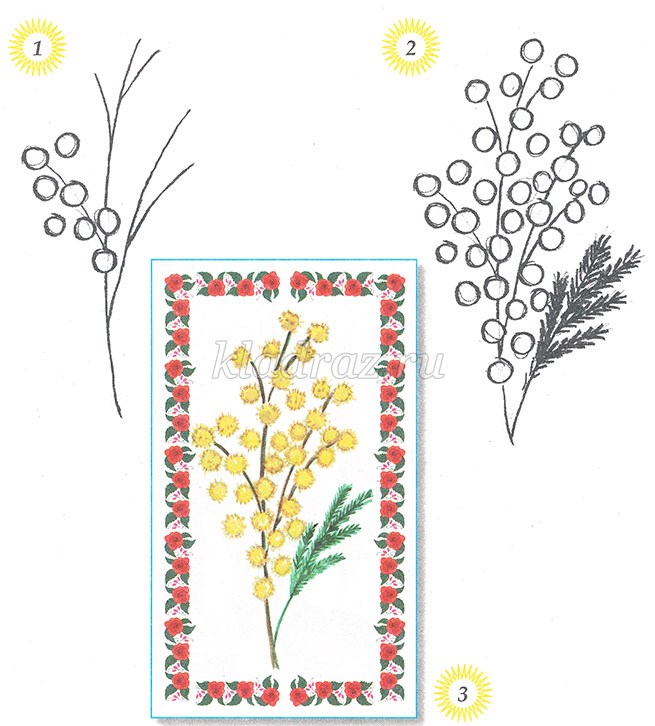 